	PROCVIČ SI – U5 „At the park“	  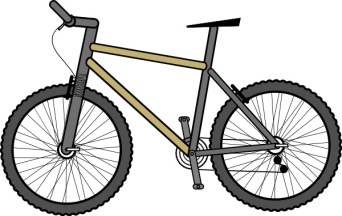 Máš kolo? Ano, mám. _____________________________________________________Mám 2 fotbalové míče. ____________________________________________________Mám zelenou loď. ________________________________________________________Máš modrého draka? Ne, nemám. ___________________________________________Mám malé letadlo. ________________________________________________________Nemám skateboard. ______________________________________________________Pojďme do parku. ________________________________________________________Pojďme hrát fotbal. _______________________________________________________Můžu hrát tenis? _________________________________________________________Mám zelené autíčko.________________________________________________________Máš žlutou panenku?_______________________________________________________Máš  šedého robota?_______________________________________________________Máš bílý vlak?_____________________________________________________________Já mám modrý náklaďák a dinosaura. __________________________________________Jaká je tvoje oblíbená hračka? ________________________________________________Moje oblíbená hračka je …. __________________________________________________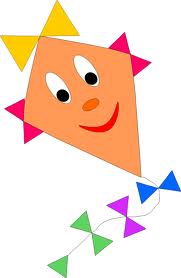 Já mám … ________________________________Máš….? __________________________________Ano, mám. _______________________________Ne, nemám.______________________________Zkontroluj si – U5 „At the park“                                                                             Máš kolo? Ano, mám. _____________Have you got a bike? Yes, I have._____________Mám 2 fotbalové míče. ____________I´ve got 2 footballs. _______________________Mám zelenou loď. ________________I´ve got a green boat. ______________________Máš modrého draka? Ne, nemám. ___Have you got a blue kite? No, I haven´t. _______Mám malé letadlo. _______________I´ve got a small plane. ______________________Nemám skateboard. ______________I haven´t got a skateboard.__________________Pojďme do parku. ________________Let´s go to the park. ________________________Pojďme hrát fotbal. _______________Let´s play football. ________________________Můžu hrát tenis? _________________Can I play tennis? __________________________Mám zelené autíčko.______________I´ve got a green car. _________________________Máš žlutou panenku?_____________Have you got a yellow boat? __________________Máš  šedého robota?_____________Have you got a grey robot? ____________________Máš bílý vlak?___________________Have you got a white train? ___________________Já mám modrý náklaďák a dinosaura. _I´ve got a blue lorry and a dinosaur. ___________Jaká je tvoje oblíbená hračka? ______What´s your favourite toy? ___________________Moje oblíbená hračka je …. _________My favourite toy is a … _______________________PAMATUJ!Já mám …..I´ve got ….Máš …?Have you got ….?Ano, mám.Yes, I have.Ne, nemám.No, I haven´t.